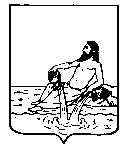 ВЕЛИКОУСТЮГСКАЯ ДУМАВЕЛИКОУСТЮГСКОГО МУНИЦИПАЛЬНОГО ОКРУГАР Е Ш Е Н И Е  от      20.12.2022          №    96                  _________________________________________________________________                 _________________________г. Великий УстюгВ соответствии с частью 5 статьи 8 Федерального закона от 07.02.2011 
№ 6-ФЗ «Об общих принципах организации и деятельности контрольно-счетных органов субъектов Российской Федерации и муниципальных образований», статьей 40 Федерального закона от 06.10.2003 № 131-ФЗ 
«Об общих принципах организации местного самоуправления в Российской Федерации», на основании личного заявления Ждановой Е.В. от 06.12.2022,Великоустюгская Дума РЕШИЛА:1. Прекратить досрочно 30 декабря 2022 года полномочия председателя Контрольно-счетной палаты Великоустюгского муниципального района Ждановой Елены Васильевны. 2. Настоящее решение вступает в силу со дня принятия подлежит размещению на официальном сайте органов местного самоуправления Великоустюгского муниципального района. О досрочном прекращении полномочий председателя Контрольно-счетной палаты Великоустюгского муниципального  районаПредседатель Великоустюгской Думы_______________С.А. КапустинГлава Великоустюгского муниципального округа Вологодской области _______________А.В. Кузьмин     